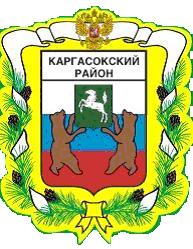 МУНИЦИПАЛЬНОЕ ОБРАЗОВАНИЕ «Каргасокский район»ТОМСКАЯ ОБЛАСТЬАДМИНИСТРАЦИЯ КАРГАСОКСКОГО РАЙОНАПОСТАНОВЛЕНИЕ08.05.2014                                                                                                                                    № 96с. КаргасокОб утверждении Положения о системе оплаты труда работников муниципальных образовательных организаций, находящихся в ведении Управления образования, опеки и попечительства муниципального образования «Каргасокский район»В целях реализации Федерального закона 29.12.2012 №273-ФЗ «Об образовании в Российской Федерации», Закона Томской области 12.08.2013 №149-ОЗ «Об образовании в Томской области», в соответствии с Приказом Министерства здравоохранения и социального развития Российской Федерации от 05.05.2008 № 216н «Об утверждении профессиональных квалификационных групп должностей работников образования», Приказом Министерства здравоохранения и социального развития Российской Федерации от 29.05.2008 №247н "Об утверждении профессиональных квалификационных групп общеотраслевых должностей руководителей, специалистов и служащих", постановлением Администрации Томской области от 17.08.2009 №137а «Об утверждении Положения о системе оплаты труда работников областных государственных учреждений, находящихся в ведении Департамента общего образования Томской области, и внесении изменений в постановление Администрации Томской области от 27.04.2009 №80а»ПОСТАНОВЛЯЮ:1. Утвердить Положение о системе оплаты труда работников муниципальных образовательных организаций, находящихся в ведении Управления образования, опеки и попечительства муниципального образования  «Каргасокский район», согласно приложению к настоящему постановлению.2. Признать утратившими силу следующие постановления:Главы Каргасокского района от 26.08.2009 №124 «Об утверждении Положения о системе оплаты труда работников муниципальных общеобразовательных учреждений, находящихся в ведении Управления образования, опеки и попечительства муниципального образования «Каргасокский район», и о внесении изменений в Постановление Главы Каргасокского района от 08.04.2008 №72 «О реализации комплексного проекта модернизации образования в Каргасокском районе»;Администрации Каргасокского района от 15.07.2011 №168 «О внесении изменений в Постановление Главы Каргасокского района от 26.08.2009 №124 «Об утверждении Положения о системе оплаты труда работников муниципальных общеобразовательных учреждений, находящихся в ведении Управления образования, опеки и попечительства муниципального образования «Каргасокский район», и о внесении изменений в Постановление Главы Каргасокского района от 08.04.2008 № 72 «О реализации комплексного проекта модернизации образования в Каргасокском районе»;Администрации Каргасокского района от 11.10.2011 №241 «О внесении изменений в Постановление Главы Каргасокского района от 26.08.2009 №124 «Об утверждении Положения о системе оплаты труда работников муниципальных общеобразовательных учреждений, находящихся в ведении Управления образования, опеки и попечительства муниципального образования «Каргасокский район», и о внесении изменений в Постановление Главы Каргасокского района от 08.04.2008 №72 «О реализации комплексного проекта модернизации образования в Каргасокском районе»;Главы Каргасокского района от 12.11.2009 №172 «Об утверждении Положения о системе оплаты труда работников муниципальных образовательных учреждений, находящихся в ведении Управления образования, опеки и попечительства муниципального образования «Каргасокский район», финансирование которых осуществляется за счет средств районного бюджета»;Главы Каргасокского района от 19.05.2010  №76 «О внесении изменений в Постановление Главы Каргасокского района от 12.11.2009 №172 «Об утверждении Положения о системе оплаты труда работников муниципальных образовательных учреждений, находящихся в ведении Управления образования, опеки и попечительства муниципального образования «Каргасокский район», финансирование которых осуществляется за счет средств районного бюджета»;Администрации Каргасокского района от 20.05.2013 №130 «О внесении изменений в Постановление Главы Каргасокского района от 26.08.2009 №124 «Об утверждении Положения о системе оплаты труда работников муниципальных общеобразовательных учреждений, находящихся в ведении Управления образования, опеки и попечительства муниципального образования «Каргасокский район», и о внесении изменений в Постановление Главы Каргасокского района от 08.04.2008 №72 «О реализации комплексного проекта модернизации образования в Каргасокском районе»;Администрации Каргасокского района от 06.07.2011 №163 «О внесении изменений в Постановление Главы Каргасокского района от 12.11.2009 №172 «Об утверждении Положения о системе оплаты труда работников муниципальных образовательных учреждений, находящихся в ведении Управления образования, опеки и попечительства муниципального образования «Каргасокский район», финансирование которых осуществляется за счет средств районного бюджета»;Администрации Каргасокского района от 30.09.2011 №233 «О внесении изменений в Постановление Главы Каргасокского района от 12.11.2009 №172 «Об утверждении Положения о системе оплаты труда работников муниципальных образовательных учреждений, находящихся в ведении Управления образования, опеки и попечительства муниципального образования «Каргасокский район», финансирование которых осуществляется за счет средств районного бюджета»;3.   Опубликовать настоящее постановление в установленном порядке и разместить в информационно - коммуникационной сети «Интернет».4. Настоящее постановление вступает в силу по истечении 10 календарных дней после дня опубликования и распространяется на правоотношения, сложившиеся с 01.01.2014 года.И.о.Главы Каргасокского района 		           		                                        Ю.Н.МикитичИлгина Л.А.Тел. 2-22-05Утверждено постановлением АдминистрацииКаргасокского района от 08.05.2014 № 96ПриложениеПОЛОЖЕНИЕо системе оплаты труда работников муниципальных образовательных организаций, находящихся в ведении Управления образования, опеки и попечительства муниципального образования «Каргасокский район»1. Общие положения1.1.Настоящее Положение определяет систему оплаты труда работников муниципальных образовательных организаций, находящихся в ведении Управления образования, опеки и попечительства муниципального образования «Каргасокский район», устанавливая:размеры должностных окладов;наименования, условия осуществления и размеры выплат компенсационного характера;наименования, условия осуществления и размеры выплат стимулирующего характера.1.2.Оплата труда руководителей, их заместителей, главных бухгалтеров муниципальных общеобразовательных организаций, муниципальных дошкольных образовательных организаций, муниципальных образовательных организаций дополнительного образования муниципального образования «Каргасокский район», подведомственных Управлению образования, опеки и попечительства муниципального образования «Каргасокский район» осуществляется в соответствии с постановлением Администрации Каргасокского района от 21.06.2013 № 165 «Об утверждении Положения о системе оплаты труда руководителей, их заместителей, главных бухгалтеров муниципальных общеобразовательных учреждений, муниципальных дошкольных образовательных учреждений, муниципальных образовательных учреждений дополнительного образования детей муниципального образования «Каргасокский район», подведомственных Управлению образования, опеки и попечительства муниципального образования «Каргасокский район».1.3. Финансирование на выплату заработной платы, осуществляется в пределах ассигнований, предусмотренных на эти цели в бюджетных сметах муниципальных  казенных образовательных организациях и планах финансово-хозяйственной деятельности бюджетных образовательных учреждений, находящихся в ведении Управления образования, опеки и попечительства муниципального образования «Каргасокский район», на соответствующий финансовый год и средств, полученных от предпринимательской и иной приносящей доход деятельности.2. Должностные оклады2.1. Работникам образовательных организаций, занимающим должности, относящиеся к профессиональным квалификационным группам (далее – ПКГ) должностей работников образования, утвержденным Приказом Министерства здравоохранения и социального развития Российской Федерации от 05.05.2008 №216н «Об утверждении профессиональных квалификационных групп должностей работников образования», устанавливаются должностные оклады в следующих размерах:2.2.Должностные оклады по общеотраслевым должностям руководителей, специалистов и служащих, указанные в Приказе Министерства здравоохранения и социального развития Российской Федерации от 29.05.2008 №247н "Об утверждении профессиональных квалификационных групп общеотраслевых должностей руководителей, специалистов и служащих", устанавливаются в следующих размерах:Профессиональная квалификационная группа "Общеотраслевые должности служащих первого уровня"Профессиональная квалификационная группа «Общеотраслевые должности служащих второго уровня»:Профессиональная квалификационная группа «Общеотраслевые должности служащих третьего уровня»:2.3.Оклады по общеотраслевым профессиям рабочих, указанным в Приказе Министерства здравоохранения и социального развития Российской Федерации от 29.05.2008 №248н "Об утверждении профессиональных квалификационных групп общеотраслевых профессий рабочих", устанавливаются в следующих размерах, исходя из разряда работ в соответствии с Единым тарифно-квалификационным справочником работ и профессий рабочих (далее - ЕТКС):2.4.Оплата труда работников, чьи должности относятся к профессиональным квалификационным группам отраслей «Культура», осуществляется в соответствии с Положением о системе оплаты труда работников организаций культуры, находящихся в ведении Отдела культуры и туризма Администрации Каргасокского района.3. Компенсационные выплаты3.1.Работникам образовательных организаций в соответствии с трудовым законодательством и иными нормативными правовыми актами, содержащими нормы трудового права, устанавливаются следующие компенсационные выплаты:выплаты работникам, занятым на тяжелых работах, работах с вредными и/или опасными и иными особыми условиями труда;доплата за совмещение профессий (должностей);доплата за расширение зон обслуживания;доплата за увеличение объема работы или исполнение обязанностей временно отсутствующего работника без освобождения от работы, определенной трудовым договором;доплата за работу в ночное время;повышенная оплата за работу в выходные и нерабочие праздничные дни;повышенная оплата сверхурочной работы;выплаты за работу в местностях с особыми климатическими условиями.3.2.Если в соответствии с трудовым законодательством и иными нормативными правовыми актами, содержащими нормы трудового права, выплата работникам, занятым на тяжелых работах, работах с вредными и/или опасными и иными особыми условиями труда, не должна быть установлена в ином размере, руководителям образовательных организаций при разработке проектов локальных нормативных актов организации, коллективных договоров, а также трудовых договоров рекомендуется предусматривать размер указанной выплаты не более 5 % оклада (должностного оклада) работника в зависимости от класса условий труда по результатам специальной оценки условий труда в соответствии с Федеральным законом от 28.12.2013г. №426-ФЗ.3.3.Если в соответствии с трудовым законодательством и иными нормативными правовыми актами, содержащими нормы трудового права, размер выплачиваемой работнику доплаты за работу в ночное время, не должен быть установлен в ином размере, руководителям образовательных организаций при разработке проектов локальных нормативных актов организации, коллективных договоров, а также трудовых договоров рекомендуется предусматривать в них указанную доплату в размере 20 % части оклада (должностного оклада) за час работы работника в ночное время. 3.4. Дополнительно к компенсационным выплатам, указанным в пункте 3.1. настоящего Положения, работникам образовательных организаций устанавливаются следующие компенсационные выплаты:за работу в специальных (коррекционных) образовательных организациях (отделениях, классах, группах) для обучающихся, воспитанников с ограниченными возможностями здоровья;учителям за индивидуальное обучение на дому больных детей, которые по состоянию здоровья временно или постоянно не могут посещать образовательную организацию на основании заключения  лечебно-профилактического учреждения (больницы, поликлиники, диспансера);учителям и другим педагогическим работникам за индивидуальное и групповое обучение детей, находящихся на длительном лечении в детских больницах (клиниках) и детских отделениях больниц (клиник) для взрослых;за работу в организациях, расположенном в сельской местности.3.5.Перечень должностей работников образовательных организаций, которым устанавливается компенсационная выплата за работу в организации, расположенной в сельской местности, определен в Приложении № 1 к настоящему Положению.3.6. Размеры компенсационных выплат, указанных в пункте 3.4. настоящего Положения, за один час работы устанавливаются локальным нормативным актом, принимаемым с учетом мнения представительного органа работников, или коллективным договором в пределах диапазонов, установленных Приложением № 2 к настоящему Положению.3.7. Размер выплачиваемой работнику за календарный месяц компенсационной выплаты, указанной в пункте 3.4 настоящего Положения, определяется путем умножения размера компенсационной выплаты за один час работы (исходя из установленной нормы часов) на фактически отработанное время.3.8.Коллективными договорами, соглашениями, локальными нормативными актами, принимаемыми с учетом мнения представительного органа работников, устанавливаются на период учебного года иные компенсационные выплаты педагогическим работникам образовательных организаций (за проверку письменных работ, заведование кабинетами, лабораториями, заведование учебными мастерскими, заведование учебно-опытными участками, осуществление руководства методическими цикловыми и предметными комиссиями, объединениями и другие).3.9.Оклад (должностной оклад) и компенсационные выплаты, указанные в пунктах 3.4, 3.8. настоящего Положения, не образуют новый оклад (должностной оклад).3.10.На компенсационные выплаты, указанные в настоящей главе настоящего Положения, начисляются районный коэффициент к заработной плате и процентная надбавка к заработной плате за стаж работы в районах Крайнего Севера и приравненных к ним местностях.4. Стимулирующие выплаты4.1.Работникам образовательных оранизаций, занимающим должности, указанные в пунктах 2.1-2.4. настоящего Положения, может устанавливаться ежемесячная персональная надбавка стимулирующего характера.Ежемесячная персональная надбавка стимулирующего характера устанавливается работнику с учетом уровня профессиональной подготовленности, сложности, важности выполняемой работы, степени самостоятельности и ответственности при выполнении поставленных задач, стажа работы в организации и других факторов в пределах обеспечения финансовыми средствами. Размеры выплаты ежемесячной персональной надбавки стимулирующего характера утверждаются локальным нормативным актом, принимаемым с учетом мнения представительного органа работников, либо коллективным договором и не могут превышать 5000 рублей.4.2.Ежемесячная персональная надбавка стимулирующего характера устанавливается в размере не менее 33 процентов от должностного оклада для работников, замещающих должности, относящиеся к ПКГ должностей педагогических работников, утвержденной приказом Министерства здравоохранения и социального развития Российской Федерации от 05.05.2008 №216н «Об утверждении профессиональных квалификационных групп должностей работников образования», в организациях, реализующих основные общеобразовательные программы дошкольного, начального общего, основного общего, среднего (полного) общего образования, дополнительные образовательные программы.Ежемесячная персональная надбавка стимулирующего характера устанавливается на определенный период времени в течение учебного года.4.3.Ежемесячная надбавка стимулирующего характера за ученую степень устанавливается педагогическим работникам организаций, имеющим ученую степень:кандидата наук – в размере 300 рублей;доктора наук – в размере 500 рублей;Ежемесячная надбавка стимулирующего характера за ученую степень устанавливается после принятия решения Высшей аттестационной комиссией Министерства образования и науки о выдаче соответствующего диплома и выплачивается с даты  принятия диссертационным советом решения о присуждении ученой степени. Ежемесячная надбавка стимулирующего характера за ученую степень выплачивается только по основной должности.4.4.Библиотечным работникам образовательных организаций устанавливается ежемесячная надбавка за суммированный стаж работы в библиотеке в соответствии с Законом Томской области «О библиотечном деле и обязательном экземпляре документов в Томской области», принятым решением Государственной Думы Томской области от 09.10.1997 № 573.4.5.Работникам образовательных организаций устанавливаются ежемесячные надбавки к должностному окладу, предусмотренные Законом Томской области от 12 августа 2013 года № 149-ОЗ «Об образовании в Томской области» при наличии соответствующих оснований.4.6. Педагогическим работникам общеобразовательных организаций, за исключением педагогических работников, указанных в абзацах втором - восьмом настоящего пункта, устанавливается ежемесячное вознаграждение в размере 1000 рублей за выполнение функций классного руководителя в классах (классах-комплектах) наполняемостью от 14 до 25 человек - в общеобразовательных организациях, расположенных в сельских поселениях.Педагогическим работникам общеобразовательных организаций устанавливается ежемесячное вознаграждение в размере 1000 рублей за выполнение функций классного руководителя в классах (классах-комплектах) со следующей наполняемостью:12 человек - в классах для слабовидящих и поздноослепших, имеющих тяжелые нарушения речи, задержку психического развития, умственно отсталых обучающихся;8 человек - в классах для слепых обучающихся;6 человек - в классах для глухих, слабослышащих и позднооглохших с глубоким недоразвитием речи, обусловленным нарушением слуха обучающихся;5 человек - в классах для обучающихся, имеющих сложные дефекты.Для классов (классов-комплектов) с наполняемостью меньше установленной наполняемости размер вознаграждения уменьшается пропорционально численности обучающихся.Для классов (классов-комплектов) наполняемостью более 25 человек размер вознаграждения увеличивается пропорционально численности обучающихся.4.7. Ежемесячная надбавка за стаж работы (выслугу лет) устанавливается педагогическим работникам в зависимости от общего стажа педагогической работы в образовательных организациях в следующих размерах:от 3 до 5 лет - 600 рублей;от 5 до 10 лет - 800 рублей;от 10 до 25 лет - 1000 рублей.Ежемесячная надбавка за стаж работы (выслугу лет) выплачивается по основной должности по основному месту работы.Педагогическим работникам, которым установлена продолжительность рабочего времени ниже нормы часов педагогической работы, установленной за ставку заработной платы, ежемесячные надбавки за стаж работы (выслугу лет) устанавливаются пропорционально отработанному времени.4.8.Педагогическим работникам образовательных организаций устанавливается ежемесячная надбавка к должностному окладу со дня присвоения квалификационной категории в следующих размерах:за первую категорию - 1350 рублей;за высшую категорию - 2025 рублей.Педагогическим работникам, имеющим вторую квалификационную категорию, ежемесячная надбавка к должностному окладу в размере 825 рублей выплачивается до момента окончания срока действия квалификационной категории.Начисление и выплата ежемесячной надбавки производятся по основному месту работы.Педагогическим работникам, которым установлена продолжительность рабочего времени ниже нормы часов педагогической работы, установленной за ставку заработной платы, ежемесячные надбавки назначаются пропорционально отработанному времени.Педагогическим работникам, которым установлена продолжительность рабочего времени выше нормы часов педагогической работы, установленной за ставку заработной платы, ежемесячная надбавка назначается за норму часов педагогической работы, установленной за ставку заработной платы.Ежемесячная надбавка назначается на срок действия квалификационной категории. В случае продления действия квалификационной категории ежемесячная надбавка сохраняется, за исключением случая, установленного абзацем четвертым настоящего пункта.4.9.Работникам учреждений устанавливаются следующие премии:премия за выполненную работу по итогам работы за месяц, квартал, полугодие, девять месяцев, год;премия за качество выполняемых работ;премия за выполнение особо важных и срочных работ;Система показателей и условия премирования работников разрабатывается образовательной организацией самостоятельно и устанавливается в локальном нормативном акте образовательной организации, принимаемом с учетом мнения представительного органа работников, или в коллективном договоре.При определении показателей и условий премирования учитываются следующие критерии:высокие результаты и качество выполняемых работ;успешное и добросовестное исполнение работником своих должностных обязанностей в соответствующем периоде;инициатива, творчество и применение в работе современных форм и методов организации труда;качественная подготовка и проведение мероприятий, связанных с уставной деятельностью учреждения;участие в выполнении особо важных работ и мероприятий;другие критерии, устанавливаемые локальным нормативным актом образовательной организации, принимаемым с учетом мнения представительного органа работников, или коллективным договором.   4.10. Оклад (должностной оклад) и стимулирующие выплаты, указанные в настоящей главе настоящего Положения, не образуют новый оклад (должностной оклад).4.11. На стимулирующие выплаты, указанные в настоящей главе настоящего Положения, начисляются районный коэффициент к заработной плате и процентная надбавка к заработной плате за стаж работы в районах Крайнего Севера и приравненных к ним местностях.4.12. Работникам учреждений, занятым по совместительству, а также на условиях неполного рабочего времени, начисление надбавок стимулирующего характера, указанных в настоящей главе настоящего Положения, производится пропорционально отработанному времени либо на других условиях, определенных трудовым договором.5. Материальная помощь5.1. Из фонда оплаты труда работникам образовательных организаций оказывается материальная помощь. Решение об оказании материальной помощи и ее конкретных размерах принимает руководитель образовательной организации с учетом сложившейся экономии фонда на основании письменного заявления работника.Порядок и основания оказания материальной помощи работникам определяются в локальном нормативном акте, принимаемом образовательной организацией с учетом мнения представительного органа работников, или в коллективном договоре.5.2. Материальная помощь не является составной частью заработной платы работника.Приложение 1Положения о системе оплаты труда работников муниципальных образовательных организаций,находящихся в ведении Управления образования,опеки и попечительства муниципального образования«Каргасокский район»Переченьдолжностей работников, которым устанавливается компенсационная выплата за работу в сельской местностиУправляющий учебным хозяйством.Руководитель структурного подразделения учреждения образования.Главные специалисты (главный инженер и др.).Учитель.Преподаватель.Учитель-дефектолог, учитель-логопед, логопед.Преподаватель-организатор (основ безопасности жизнедеятельности, допризывной подготовки).Руководитель физического воспитания.Методист, инструктор-методист (включая старшего).Концертмейстер.Музыкальный руководитель.Воспитатель (включая старшего).Классный воспитатель.Социальный педагог.Педагог-психолог.Педагог-организатор.Педагог дополнительного образования.Тренер-преподаватель образовательного учреждения (включая старшего).Старший вожатый.Инструктор по труду.Инструктор по физической культуре.Программист.Лаборант (включая старшего).Библиотекари.Бухгалтер, экономист.Тьютор.Приложение 2Положения о системе оплаты трудаработников муниципальных образовательных организаций,находящихся в ведении Управления образования, опеки и попечительства муниципального образования «Каргасокский район»Размеры компенсационных выплат работникам за один час работы по установленной норме часов в неделю